New School Proposal Form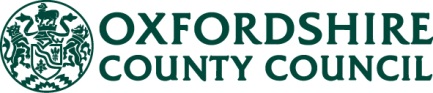 New primary school for Graven Hill, BicesterPart 1: Expression of Interest Your Expression of Interest (EoI) should provide a concise summary of your intended proposal, and will be the basis for the county council to shortlist providers who will be asked to submit a detailed proposal. Expressions of Interest will be assessed against their ability to meet the following broad criteria:the quality of the places being added into the system, based on the proposer’s vision and educational plan;the capability and capacity of the proposer to deliver their proposal to time and on budget, based on their expertise and experience.Expressions of Interest should be received by midday on Monday 29th October 2018 and one hard copy and one electronic copy of all documentation are required.It is currently expected that invitations to submit detailed proposals will be issued by 26th November 2018 with submissions due by midday on 8th January 2019, but applicants will be kept informed if there are changes to this timescale. Further information is available from, and Expressions of Interest should be sent to:  Barbara Chillman, Service Manager – Pupil Place Planning 
Education Sufficiency & Access 4th Floor
Oxfordshire County Council 
County Hall, New Road 
Oxford OX1 1ND 
Tel:  07554 103418academies@oxfordshire.gov.uk:Proposer organisation(s) – where applying jointly, outline respective rolesProposer organisation(s) – where applying jointly, outline respective rolesLead organisationOther organisations, if anyContact detailsContact detailsDetails of main contactName:     Email:     Telephone:     Address:      Alternative contactName:     Email:     Telephone:     Address:     Experience and expertise of the proposing organisation(s) – see Section 6 of the specificationAre you a DfE approved academy sponsor?Yes / NoSummarise the experience and expertise of the organisation(s) in providing high quality education in the primary sector. Please indicate what evidence you expect to provide in your detailed application, including Ofsted reports and other performance data. [Max 300 words]Summarise the resources, experience and expertise of the organisation(s) in delivering complex projects on time and to budget.[Max 300 words]Summarise other relevant experience.[Max 300 words]Details of the type of school being proposedSize & type: Confirm that the school you are proposing meets the information included in Section 3 of the specification, or if not, explain how your proposal meets the need of the local population. Describe how you plan to manage the growth of the school to meet the needs of the changing population, in this specific local context. Set out the proposed numbers in each year group at the point of opening and an explanation of how pupil numbers will build up over time. Outline how the financial and organisational challenges of school growth will be addressed. Specifically, what strategies would you employ to help meet local parents’ aspirations for as many year groups as possible to open from the outset? Further details will be requested if you are invited to submit a detailed application.[Max 300 words]Educational vision: Summarise the overarching vision, ethos and educational philosophy you propose for the new school, and how it will meet the needs of Section 4 of the specification, and respond to the specific local context.Further details will be requested if you are invited to submit a detailed application.[Max 300 words]Education plan: Summarise the key elements of your plan which will ensure you are able to achieve this vision, paying regard to Section 5 of the specification, and referring to the specific local context.Further details will be requested if you are invited to submit a detailed application.[Max 300 words]